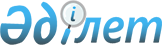 О признании утратившими силу некоторых постановлений акимата Темирского районаПостановление акимата Темирского района Актюбинской области от 26 января 2021 года № 11. Зарегистрировано Департаментом юстиции Актюбинской области 29 января 2021 года № 8034
      Сноска. Вводится в действие с 01.01.2021 в соответствии с пунктом 3 настоящего постановления.
      В соответствии с пунктом 8 статьи 37 Закона Республики Казахстан от 23 января 2001 года "О местном государственном управлении и самоуправлении в Республике Казахстан" акимат Темирского района ПОСТАНОВЛЯЕТ:
      1. Признать утратившими силу некоторые постановления акимата Темирского района согласно приложению к настоящему постановлению.
      2. Контроль за исполнением настоящего постановления возложить на руководителя аппарата акима района Толен Дархана Газизовича.
      3. Настоящее постановление вводится в действие с 1 января 2021 года. Перечень утративших силу некоторых постановлений акимата Темирского района 
      1) Постановление акимата Темирского района Актюбинской области от 31 марта 2017 года № 62 "Об утверждении государственного образовательного заказа на дошкольное воспитание и обучение, размера родительской платы по Темирскому району" (зарегистрированное в Реестре государственной регистрации нормативных правовых актов №5458, опубликованное 12 мая 2017 года в эталонном контрольном банке нормативных правовых актов Республики Казахстан в электронном виде);
      2) Постановление акимата Темирского района Актюбинской области от 27 ноября 2017 года № 262 "О внесении изменений в постановление акимата Темирского района от 31 марта 2017 года № 62 "Об утверждении государственного образовательного заказа на дошкольное воспитание и обучение, размера подушевого финансирования и родительской платы по Темирскому району на 2017 год" (зарегистрированное в Реестре государственной регистрации нормативных правовых актов № 5727, опубликованное 25 декабря 2017 года в эталонном контрольном банке нормативных правовых актов Республики Казахстан в электронном виде);
      3) Постановление акимата Темирского района от 26 июня 2018 года № 169 "О внесении изменения в постановление акимата Темирского района от 31 марта 2017 года № 62 "Об утверждении государственного образовательного заказа на дошкольное воспитание и обучение, размера родительской платы по Темирскому району" (зарегистрированное в Реестре государственной регистрации нормативных правовых актов № 3-10-208, опубликованное 25 июля 2018 года в эталонном контрольном банке нормативных правовых актов Республики Казахстан в электронном виде);
      4) Постановление акимата Темирского района Актюбинской области от 21 мая 2020 года № 100 "О внесении изменения в постановление акимата Темирского района от 31 марта 2017 года № 62 "Об утверждении государственного образовательного заказа на дошкольное воспитание и обучение, размера родительской платы по Темирскому району" (зарегистрированное в Реестре государственной регистрации нормативных правовых актов № 7130, опубликованное 26 мая 2020 года в эталонном контрольном банке нормативных правовых актов Республики Казахстан в электронном виде).
					© 2012. РГП на ПХВ «Институт законодательства и правовой информации Республики Казахстан» Министерства юстиции Республики Казахстан
				
      Аким Темирского района 

Ж. Батырхан
Приложение к постановлению акимата Темирского района от 26 января 2021 года № 11